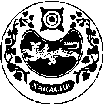 СОВЕТ ДЕПУТАТОВДОМОЖАКОВСКОГО  СЕЛЬСОВЕТАР Е Ш Е Н И ЕОт _______2022г.	       аал Доможаков                         № 4/_____О внесении изменений в  решение Совета депутатов Доможаковского сельсовета Усть-Абаканского района Республики Хакасия от 23.11.2020 г. № 4/9 «Об установлении на территории муниципального образования Доможаковский сельсовет земельного налога на 2021 год»     В целях реализации мер, направленных на поддержку граждан, призванных на военную службу по частичной мобилизации и проходящих военную службу в Вооруженных Силах Российской Федерации, в соответствии  с главой 31 Налогового кодекса Российской Федерации, статьей 14 Федерального закона  от 06.10.2003 №131 – ФЗ «Об общих принципах организации местного самоуправления в Российской Федерации», руководствуясь Уставом муниципального образования Доможаковский сельсовет и  Постановлением Правительства Республики Хакасия № 613 от 12.10.2022 года «О продлении сроков уплаты имущественных налогов за 2021 год» (далее – Постановление), Совет депутатов Доможаковского сельсовета РЕШИЛ:Внести в Решение Совета депутатов Доможаковского сельсовета Усть-Абаканского района Республики Хакасия от 23.11.2020 г. № 4/9 «Об установлении на территории муниципального образования Доможаковский сельсовет земельного налога на 2021 год» (далее Решение) изменение, дополнив  подпункт 4.1. пункта 4. абзацем следующего содержания:       «4.1. и) - гражданам, проживающим на территории муниципального образования Доможаковский сельсовет из числа военнослужащих, добровольцев, принимающих участие с 24 февраля 2022 года в специальной военной операции, проводимой на территориях Украины, Донецкой Народной Республики, Луганской Народной Республики, Запорожской и Херсонской областей, а также призванных на военную службу по мобилизации в Вооруженные Силы Российской Федерации в соответствии с Указом Президента Российской Федерации от 21 сентября 2022 года № 647 «Об объявлении частичной мобилизации в Российской Федерации» после 21 сентября 2022 года, и члены их семей (супруга (супруг), несовершеннолетние дети, дети в возрасте до 23 лет, обучающиеся в образовательных организациях по очной форме обучения) – на один объект налогообложения по выбору налогоплательщика за налоговый период 2021 года.             Предоставление льготы, установленным пунктом 1 настоящего Решения, осуществляется в соответствии с перечнем лиц, предоставляемым в налоговый орган исполнительным органом государственной власти Республики Хакасия в сфере социальной защиты и социальной поддержки населения.»;Отменить решение Совета депутатов Доможаковского сельсовета от 01.11.2022г. № 4/61 «О внесении изменений в  решение Совета депутатов Доможаковского сельсовета Усть-Абаканского района Республики Хакасия от 23.11.2020 г. № 4/9 «Об установлении на территории муниципального образования Доможаковский сельсовет земельного налога на 2021 год».     Направить настоящее Решение для подписания и опубликования в газете «Усть-Абаканские известия» Главе Доможаковского сельсовета.Настоящее решение вступает в силу по истечении одного месяца с момента официального опубликования и распространяется на правоотношения, связанные с исчислением земельного налога физических лиц с 01 января 2021 года и применяется к уплате земельного налога за налоговый период 2021 год.Глава  Доможаковского сельсовета 					М.В. Ощенкова